«Утверждаю»Директор ГКУСОН АО КЦСОН Лиманский р-н.__________   О.А. Асиченко. Отчет по итогам работыГосударственного казенного учреждения социального обслуживания населения Астраханской области «Комплексный центр социального обслуживания населения, Лиманский район, Астраханская область»Лиман 2023 год.Основные цели и задачи деятельности Учреждения в отчетном периоде.Основными целями и задачами деятельности Учреждения в 2023 году являлось:- предоставление социально - бытовых, социально – правовых, социально – медицинских, социально – педагогических и социально – экономических услуг в стационарных и  нестационарных условиях и на дому семьям и отдельным категориям граждан, социальный патронаж семей с детьми, находящихся в социально опасном положении; граждан, попавшим в трудную жизненную ситуацию;- выявление и дифференцированный учет граждан, нуждающихся в социальной поддержке; определение необходимых им форм помощи и периодичности ее представления, исходя из их состояния здоровья и возможности самообслуживания;- социальное обслуживание граждан пожилого возраста и инвалидов, семей с детьми;- обслуживание детей с ОВЗ  на базе отделения по работе с семьей и детьми;- доставка лиц старше 65 лет, проживающих в сельской местности, в медицинские организации, а также доставка им продуктов питания, лекарственных средств и предметов первой необходимости, в рамках федерального проекта «Старшее поколение», национального проекта «Демография»;  - взаимодействие с Центром социальной поддержки населения, при осуществлении последним возложенных на него задач в части реализации полномочий по опеке и попечительству.Структура Комплексного центра Лиманского района включает в себя (Приложение 1):- два отделения социального обслуживания на дому граждан пожилого возраста и инвалидов (ОСОД), сотрудники которых заняты оказанием социальных услуг пожилым людям и инвалидам на дому, частично утратившим способность  к самообслуживанию и нуждающимся в посторонней поддержке, социально-бытовой и иной помощи;- отделение временного, постоянного проживания граждан пожилого возраста и инвалидов ( ОВПП):, с. Зензели – 50 мест, которое предназначено для временного  либо постоянного пребывания граждан пожилого возраста и инвалидов, полностью или частично сохранивших способность к самообслуживанию и свободному передвижению и временно нуждающихся в уходе, а также граждане из их числа, проживающие в семьях, члены которых, по объективным причинам временно не могут осуществлять за ними уход.- отделение по работе с семьей и детьми. Работа отделения направлена на оказание своевременной и квалифицированной помощи (в виде социальных услуг) детям из семей, находящихся в социально опасном положении; детям из семей, находящихся в трудной жизненной ситуации; детям (в том числе находящихся под опекой, попечительством), испытывающие трудности в социальной адаптации, семьям с наличием внутрисемейного конфликта, детям с ограниченными возможностями;- отделение культурно-досуговой деятельности для граждан пожилого возраста и инвалидов. Основной целью отделения является - содействие в повышении  активной жизненной позиции пожилых людей, инвалидов.В районе налажено межведомственное взаимодействие, что позволяет оперативно и плодотворно построить работу (Приложение 2).Организация социального обслуживания и социальной реабилитации. Анализ востребованности (очередность) предоставляемых услуг.В 2023 году одним из приоритетных направлений деятельности центра являлось обеспечение доступности качественных услуг, предоставляемых учреждением  разным категориям граждан. Комплексным центром в отчетном периоде было обслужено 940 человек (Диаграмма).Диаграмма1 общее количество обслуженных граждан.В Комплексном  Центре действуют 2 отделения социального обслуживания на дому, которые территориально распределены следующим образом:За прошедшее время 449 граждан пожилого возраста и инвалидов смогли воспользоваться услугами социальных работников. (Диаграмма 2).Диаграмма 2 Численность обслуженных граждан отделениями социального обслуживания на дому.Категории обслуженных граждан распределились следующим образом:Диаграмма 3 Категории обслуживаемых граждан пожилого возраста на домуСредний возраст обслуживаемых граждан престарелого возраста и инвалидов составляет для женщин 70 лет, для мужчин 75 лет. На базе Центра функционирует   отделение временного, постоянного проживания граждан пожилого возраста и инвалидов с. Зензели.  В ОВПП с. Зензели проживают не только граждане пожилого возраста, но и люди, полностью потерявшие способность к самообслуживанию.Основными задачами деятельности ОВПП Центра в 2023 году являются:- помощь пожилым людям в преодолении одиночества, замкнутого образа жизни;- уменьшение выраженности отягощающих факторов, обусловленных вынужденным продолжительным пребыванием в ограниченном пространстве;-повышение общего жизненного тонуса и создание благоприятной психологической атмосферы;- формирование активного образа жизни.В отделении созданы благоприятные, приближенные к домашним условия, в которых проживающие проходят социально-бытовую адаптацию. За истекший год ОВПП обслужено 42 человек следующих категорий:Диаграмма 4 Количество обслуженных граждан ОВПП       Работа отделений позволяет снизить социальную напряженность в районе, улучшить жизненный уровень одиноких престарелых граждан и инвалидов. Творческий подход и инициатива специалистов делают жизнь пожилых людей более эмоционально насыщенной, повышают у них чувство самоуважения и уверенности в себе. Постоянный контроль за состоянием здоровья, регулярное и качественное питание позволяют увеличить продолжительность полноценной жизни проживающих граждан.Диаграмма 5 Количество обслуженных граждан и доходность от предоставленных услуг ОВППВ структуре Центра функционирует отделение по работе с семьей  и детьми. Отделение предоставляет социально-психологические, социально-педагогические, социально-бытовые, социально-медицинские, а также в случае необходимости срочные услуги и услуги в целях повышения коммуникативного потенциала получателей социальных услуг. В 2023 году услугами отделения воспользовалось 254 человека, было предоставлено 3613социальных услуг, из них оказано 1116 срочная социальная услуга, социально-медицинские - 794, социально-педагогические - 976, социально-психологические - 501, социально-бытовые-769, услуги в целях повышения коммуникативного потенциала получателей социальных услуг – 457.         Также на базе отделения ведется прием детей с ограниченными возможностями здоровья. С детьми проводят индивидуальные занятия психологи, логопеды и дефектолог. С ребятами индивидуально занимаются специалисты из школы искусств, а именно: музыкальный и художественный руководители. В отделении строго соблюдены все меры по профилактике коронавирусной инфекции, ОРВИ, гриппа.Специалистами отделения по работе с семьей и детьми были осуществлены выезды мобильных бригад «Здоровая семья», в ходе которых было обслужено 874 человека.Диаграмма 6 Количество обслуженных граждан отделением по работе с семьей и детьми.Реализация программных мероприятий и социально значимых проектов. Участие в конкурсах социальных проектов. Благотворительные мероприятия.На базе отделения по работе с семьей и детьми были проведены акции и мероприятия:Тренинги с лицами, состоящими на профилактическом учете ПДН ОМВД по Лиманскому район;«Арбузная спартакиада», проводимая в рамках реализации программы социальной адаптации и реабилитации детей инвалидов»;Акция, посвященная Международному дню борьбы с наркоманией;Мероприятия в рамках проекта «Играем вместе»;«День семьи, любви и верности». Центральная площадь п. Лиман; Тренинги на сплочение школьных коллективов; Акция к Международному дню борьбы с наркоманией «Вместе –ЗА здоровье нации!».В структуре центра функционирует отделение культурно-досуговой деятельности для граждан пожилого возраста и инвалидов. Отделение предоставляет социально-психологические, социально-педагогические, социально-бытовые, социально-медицинские, социально-правовые услуги. В 2023 году услугами центра воспользовались 62 человека. На базе отделения функционирует три клуба по интересам: «Здравушка»-27 человек, «Ветеран»-22 человека, «Бильярдист-Шахматист»-9 человек. Клуб «Встреча»-4 человека.Участники клубов приняли участие в следующих мероприятиях:Участие в праздничном мероприятии, посвященному празднованию 80 годовщины со дня  создания Лиманского района;Спортивное мероприятие в спорткомплексе «Олимп», посвященное Дню защитников Отечества «Смелые и отважные»;Тематические    занятия   «Финансовая грамотность для старшего поколения»;Тематическое мероприятие, посвященное памяти Чернобыля «Помним, скорбим»;Участие в праздничном концерте, посвященному Дню Победы ( ЦКиД);Участие в мероприятии, посвященное Дню России- поездка в ОВПП с.Зензели «Я горжусь тобой Россия», посвященное Дню России;Участие клуба «Ветеран»  в праздничном концерте , посвященному Дню Единства  и Дню Казанской иконы Божьей матери.В рамках федерального проекта «Старшее поколение», национального проекта «Демография» была создана мобильная бригада для оказания услуг по доставке лиц старше 65 лет, проживающих в сельской местности, в медицинские организации, а также доставке им продуктов питания, лекарственных средств и предметов первой необходимости. В рамках данного проекта было обслужено 133 человека.  	 Укрепление материально-технической базы, совершенствование системы комплексной безопасности: основные виды выполненных работ.    Деятельность учреждения  в 2023 году осуществлялась  в соответствии с действующими нормативно-правовыми актами, инструкциями и бюджетной росписью. В течение года проводилось рациональное распределение расходов путем проведения анализа, и выявления первоочередных необходимых расходов без которых не представляется возможным выполнения функций и целей учреждения. В целях эффективного использования бюджетных средств, установлен единый порядок размещения заказов на поставку товаров, выполнения работ и оказания услуг для нужд учреждения, согласно Федерального закона №44-ФЗ от 05.04.2013г. "О контрактной системе в сфере закупок товаров, работ, услуг для обеспечения государственных и муниципальных нужд"  За период 2023 года по результатам проведенных торгов заключено: 137 государственных  контрактов и договоров, в том числе: - 53 открытых аукционов в электронной форме, в результате заключено 49 государственных контракта;-1 запрос котировки, заключено 1 контракт;- 11 государственных контрактов с единственным поставщиком;- 76 договоров.Банковские гарантии не предоставлялись.        За 12 месяцев 2023 года на укрепление материально-технической базы,  были выделены средства из всех источников финансирования.На полученные средства проведены следующие работы:- проведена подготовка к отопительному сезону 2022-2023годов (промывка, опрессовка тепловых сетей);- приобретены бактерицидный рециркулятор воздуха, телевизор, дизельный генератор, моноблок, МФУ, водяной насос, сплит-система;- противопожарные мероприятия (переосвидетельствование и приобретение огнетушителей, огнезащитная обработка деревянных конструкций, обучение по пожарной безопасности,  испытание пожарных рукавов, техническое обслуживание пожарной сигнализации "ПАК Стрелец Мониторинг", ремонт пожарной сигнализации;- обучение по программам: «Охрана труда», повышение квалификации по 44-ФЗ, медицинский дезинфектор, обеспечение экологической безопасности, ;-проведена специальная оценка рабочих мест;- ремонт и диагностический контроль автомобиля, киномонтаж колес, пред рейсовый  и после рейсовый осмотр автомобиля.  При проведении анализа выделенных денежных средств наблюдается   увеличение расходов на модернизацию материально- технической базы, а также оптимизацию  работы   в целом для выполнения текущей деятельности учреждения.   Видом  дохода учреждения  является  доход от  оказания платных услуг населению согласно уставной деятельности учреждения путем заключения  договоров на  обслуживание граждан пожилого возраста и инвалидов в стационарных отделениях, и оказания помощи на дому. 5 Организация методической работы в учреждении. Разработка и внедрение инновационных технологийВ целях повышения квалификации специалистов, работающих на селе, центром ежемесячно проводятся семинары, совещания по актуальным вопросам и нововведениям в сфере предоставления социальных услуг, проведения благотворительных мероприятий.Вопросы охраны труда и пожарной безопасностиВ течение года в области охраны труда   в учреждениях Центра проводились мероприятия, направленные на соблюдение безопасных условий труда и их улучшение. Все рабочие места прошли специальную оценку условий труда. Проведена с сотрудниками и проживающими гражданами проводятся плановые учения по эвакуации в случае ЧС. Приказом руководителя назначены ответственные лица за состояние пожарной безопасности, разработаны планы действий персонала в случае пожара в дневное и ночное время, отделение временного, постоянного проживания оснащено первичными средствами пожаротушения. Со всеми работниками проводятся плановые инструктажи по охране труда и технике безопасности, противопожарной безопасности. Для обучения и проверки знаний работников создана комиссия. По результатам проверки знаний работников составляется протокол и работникам, успешно прошедшим проверку знаний требований охраны труда выдается удостоверение о прохождении обучения. В течение года в области охраны труда в учреждениях Центра проводились мероприятия, направленные на соблюдение безопасных условий труда и их улучшение. Все рабочие обеспечены сертифицированными смывающими средствами индивидуальной защиты.Осуществление информационно - аналитической деятельности.Особое место  в своей деятельности центр уделяет разъяснительной информационной работе среди населения района. Она складывается, прежде всего, из личных приёмов руководителей Центра и ведущих специалистов на выезде в муниципальные образования. Данные  встречи проводятся согласно графику, утвержденному в начале года. Информационное обеспечение населения о деятельности Центра осуществляется так же через средства массовой информации – районную газету «Лиманский вестник», на портале органов государственной власти, на странице учреждения, в новостном контенте официального сайта министерства социального развития и труда Астраханской области.Анализ структуры состава кадров в учреждении: по возрасту, по образованию. Текучесть кадров. Повышение квалификации и аттестация. Награждение.Штатное расписание центра, утвержденное на 01.01.2023 г. включает 119.5  штатных единиц.На 31.12.2023 г. занятость ставок составила 81.59 единиц  в том числе:Средний возраст работников учреждения за отчетный период составил 47,8 лет (диаграмма 7).Диаграмма 7 Средний возраст работников учреждения.За отчетный период изменился уровень образования работников центра.Диаграмма 8 Уровень образования работников центра.В 2023 году 54 сотрудника учреждения прошли повышение квалификации , профессиональную подготовку, стажировку по профильным направлениям , в том числе:Дезинфекция, дератизация и дезинсекция-1, обеспечение экологической безопасности при работах по обращению с опасными отходами-1, пожарно-технический минимум для руководителей и ответственных за пожарную безопасность в учреждениях (офисах)-3, специалист в сфере закупок ПП-1, обеспечение экологической безопасности руководителями и специалистами общехозяйственных систем управления-1, обучение работников по сан минимуму-47.За отчетный период аттестовано __1____ рабочее место сотрудника учреждения.Повышение квалификации специалистов отделения по работе с семьей и детьми:-научно-практический семинар «Особенности социальной адаптации детей среднего дошкольного возраста с РАС в условиях реабилитационных групп»;.- научно-практический семинар «Использование аппаратных методов коррекции в работе с детьми с ОВЗ»;.- научно-практический семинар «Современные подходы к психолого-педагогическому сопровождению детей с СДВГ»;-вебинар «Особенности развития эмоциональной регуляции у детей с РАС»».- научно-практический семинар «Особенности коррекционной и абилитационной работы с неговорящими детьми»;-вебинар «Современные подходы к развитию коммуникативных и речевых навыков у детей с РАС»;- научно-практический семинар «Практика применения игровых технологий в развитии логического мышления у детей с ОВЗ»;- научно-практический семинар «Психолого-педагогическое сопровождение развития познавательных психических процессов, коммуникативных и игровых навыков у детей раннего возраста»;- научно-практический семинар «Практические методы диагностики и коррекции отклоняющегося поведения у детей»;- научно-практический семинар «Особенности развития и коррекции фонематического слуха у детей с ОВЗ»;-всероссийский вебинар «Инновационные методы и формы коррекционной работы с детьми с элективным мутизмом»;- всероссийский вебинар «Семья как микрореабилитационная среда. Формы оказания психологической помощи и сопровождения родителей детей младенческого и раннего возраста с ОВЗ»;- всероссийский вебинар «Семья как микрореабилитационная среда. Влияние родительской привязанности на сенсорно-перцептивное развитие детей с РАС»;За истекший год текучесть кадров составила 10% от среднесписочной численности работающих.В 2023 году в учреждении продолжается работа по выполнению плана мероприятий в рамках реализации Указа Президента «О мероприятиях по реализации государственной социальной политики» в части повышения заработной платы отдельным категориям работников («дорожная карта»). По всем категориям работников учреждения, указанных в «дорожной карте» повышение заработной платы выполнено более чем, на 100%. Перспективные задачи учреждения на следующий год.Исходя из анализа деятельности, проведенного по итогам 2023 года можно определить основные тенденции развития и функционирования учреждения на 2024 год, к которым относятся:-внедрение в практику новых форм и методов социального обслуживания в зависимости от характера нуждаемости населения в социальной поддержке и местных социально – экономических условий;-проведение мероприятий по повышению профессионального уровня работников Центра;-дальнейшее развитие материально-технической базы создание комфортных бытовых условий для проживающих граждан и детей.Приложения  к отчету о проделанной работе за 2023 годПриложение 1Структура ГКУСОН АО КЦСОН Лиманский р-нПриложение 2Межведомственное взаимодействие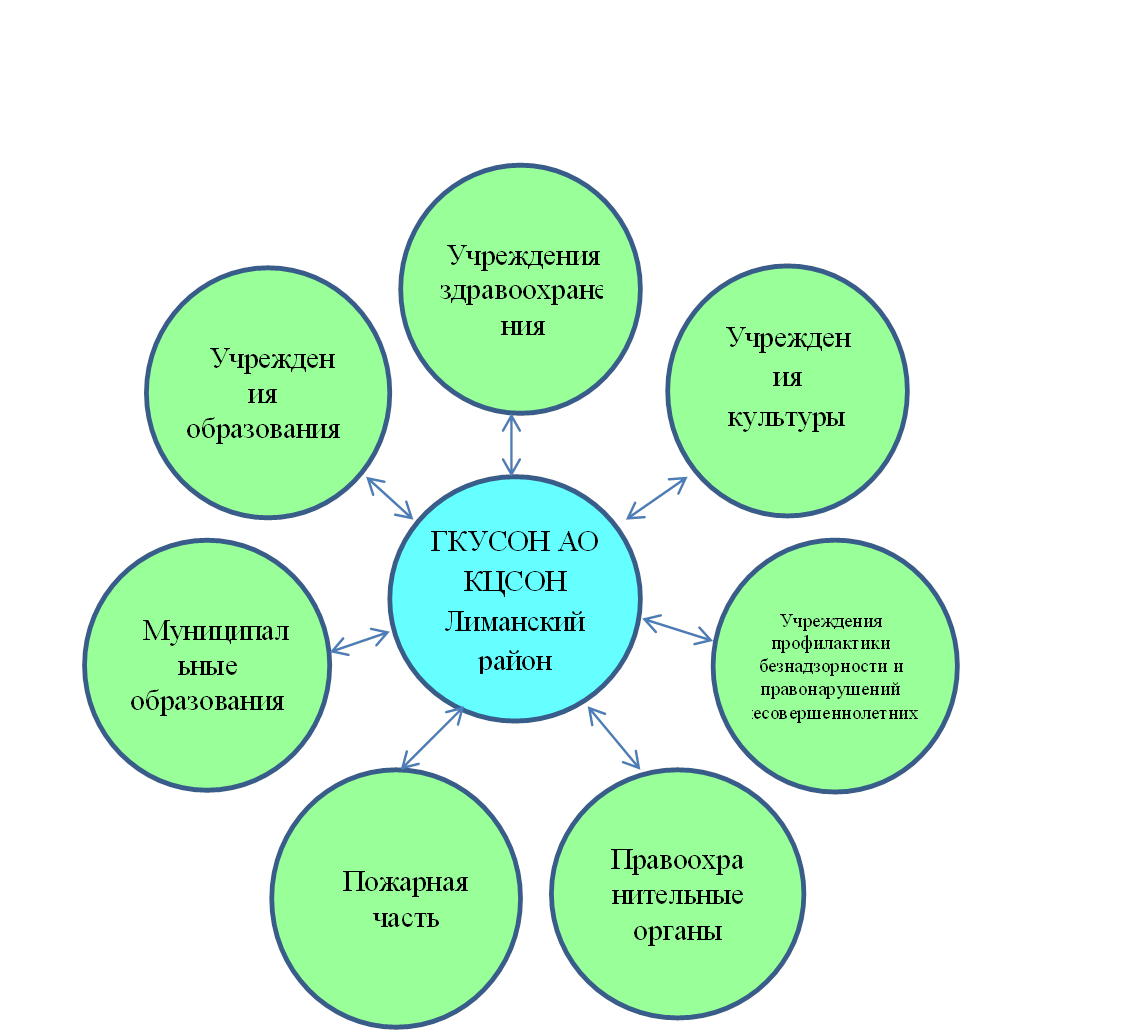 №ОтделениеЗона обслуживанияСтавка1ОСОД №1с. Яндыки, с. Басыс. Рынок, с. Вышкас. Бир-Коса, с. Забурунноес. Кряжевое, с. Судачьес. Воскресеновка, с. Оля12ОСОД №2п. Лиман, с. Караванноес. Зензели, с. Камышовос. Зорино, с.Яр-Базар                       с. Проточное, с. Заречное, с.Новогеоргиевск,с. Промысловка, с. Бударино1Участники ВОВ0Вдовы погибших (умерших) ВОВ1Труженики тыла9Ветераны труда196Дети погибших солдат2Лица, пострадавшие от политических репрессий11Инвалиды от общего заболевания, инвалиды детства84Молодые инвалиды7Ребенок-инвалид4Прочие пенсионеры135Итого449Инвалиды 1 группы3Инвалиды 2 группы9Инвалиды 3 группы11Ветераны труда2Прочие пенсионеры17Итого42Плановаяштатнаячисленность (единиц)Занятых ставок(единиц)В стационарных учреждениях:ОВПП  с. Зензели37,7529,5Отделение по работе с семьей и детьми9,755Социальное обслуживаниена дому:-заведующие отделениями-социальные работники-специалист по социальной работе46,02,042,02,041.52,039.50- аппарат центра27,021.5ВСЕГО:120,597.5